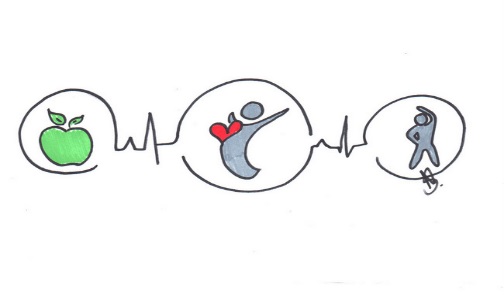 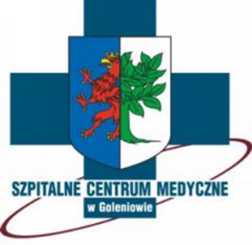 PROMOCJA ZDROWIAPorady w zakresie chorób:- DIABETOLOGICZNYCH (CUKRZYCA),- PULMINOLOGICZNYCH (ASTMA),- UKŁADU KRĄŻENIA,- NADCIŚNIENIE,- NARZADÓW RUCHU,- SZCZEPIENIA OCHRONNEUdzielane są codziennie od godziny 15:00 do 18:00 w gabinecie nr 2.-------------------------------------------------------------------------------------Porady w zakresie chorób:- PROFILAKTYKI KOBIET W CIĄZY,- PIELEGNACJI I OPIEKI NAD NOWORODKIEMUdzielane są w godzinach pracy położnej po wcześniejszym uzgodnieniu terminu w gabinecie nr 2.